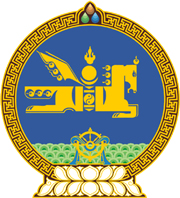 МОНГОЛ УЛСЫН ХУУЛЬ2019 оны 11 сарын 13 өдөр                                                                  Төрийн ордон, Улаанбаатар хот   ТӨСВИЙН ТУХАЙ ХУУЛЬД НЭМЭЛТ,   ӨӨРЧЛӨЛТ ОРУУЛАХ ТУХАЙ1 дүгээр зүйл.Төсвийн тухай хуулийн 23 дугаар зүйлд доор дурдсан агуулгатай 23.8.14 дэх заалт нэмсүгэй:“23.8.14.газрын төлбөрийн 40 хувь.”2 дугаар зүйл.Төсвийн тухай хуулийн 23 дугаар зүйлийн 23.6.2 дахь заалтын “төлбөр” гэснийг “төлбөрийн 60 хувь” гэж өөрчилсүгэй. 3 дугаар зүйл.Энэ хуулийг 2020 оны 01 дүгээр сарын 01-ний өдрөөс эхлэн дагаж мөрдөнө. 	МОНГОЛ УЛСЫН 	ИХ ХУРЛЫН ДАРГА 				Г.ЗАНДАНШАТАР 